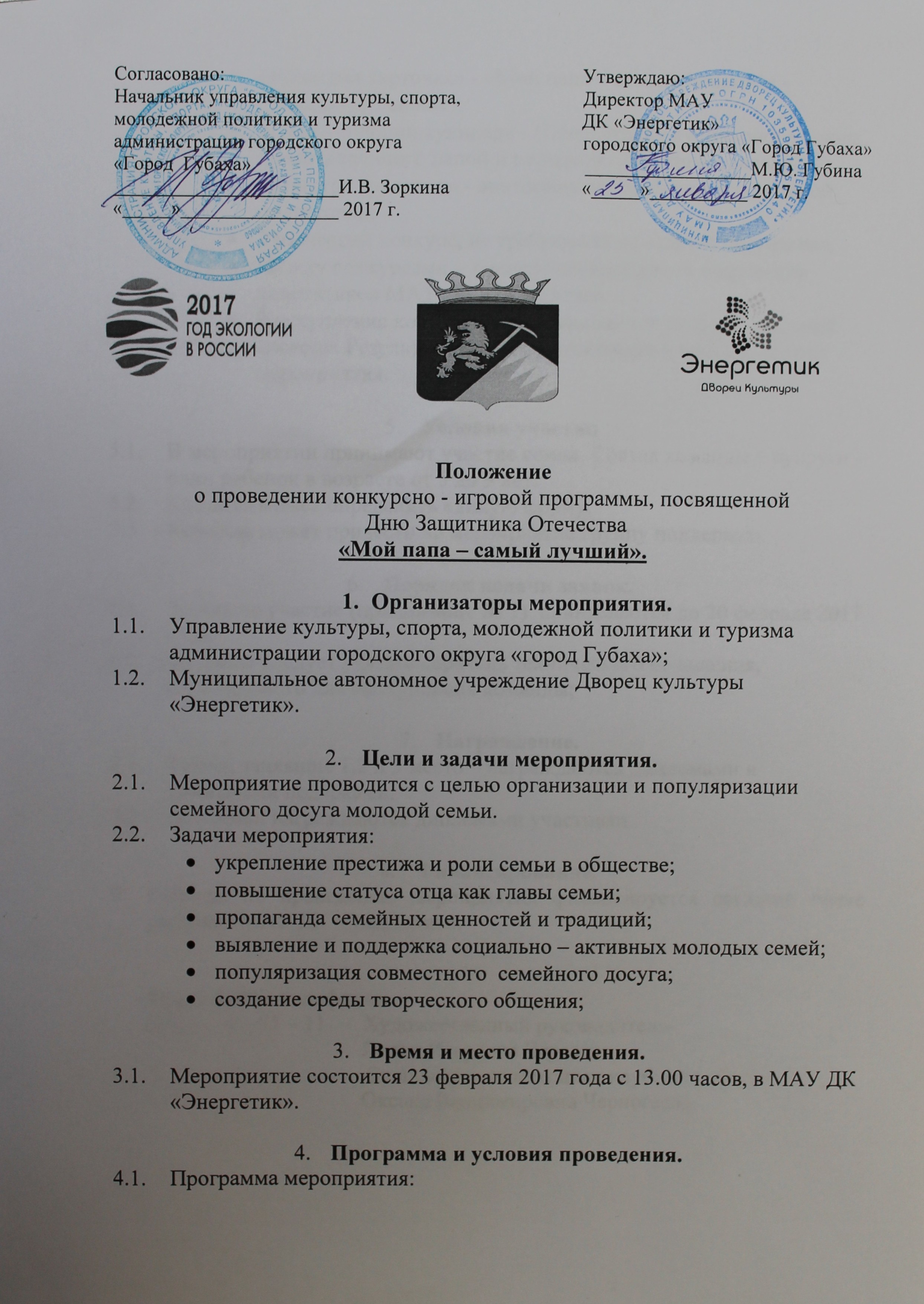 Программа и условия проведения.Программа мероприятия:«Визитная карточка» - «Мой папа – самый лучший!» - (Домашнее задание);«Папа – лучший кулинар» - (Презентация кулинарного блюда, приготовленного папой и ребенком.  Домашнее задание);«Конкурс эрудитов» - викторина, не требующая домашней подготовки;Творческий конкурс, не требующий домашней подготовки.Между конкурсами – концертная программа творческих коллективов МАУ ДК «Энергетик»Выступления конкурсантов оцениваются по 5 – ти бальной системе. Результаты фиксируются жюри в протоколе хода мероприятия.Условия участияВ мероприятии принимают участие семьи. Состав команды – супруги – один ребенок в возрасте от 5 до 9 лет.Команда может определить единую форму.Команда может привести на мероприятие группу поддержки.Порядок подачи заявок.Заявки на участие (приложение № 1)  принимаются до 20 февраля 2017 года; В заявке следует указать перечень технического оснащения, необходимого для выступления команды;Награждение. Семьи, занявшие 1,2 и 3 место – награждаются дипломами и памятными подарками.Все семьи награждаются дипломами участника.Финансирование.Расходы по проведению мероприятий финансируется согласно смете расходов МАУ ДК «Энергетик». Контактные телефоны:(248) 	4 – 93 – 11	 -  Художественный руководитель-				    Лилия Игоревна Черезова	                                   Специалист по методике клубной работы-	 			    Оксана Владимировна ЧерногаеваПриложение № 1  Заявка на участие в конкурсно – игровой программе «Мой папа – самый лучший!».От________________________________________________         (Организация)Семья______________________________________________            (Семья)Необходимый перечень технического оснащения________________________________________________________________________________________________ФИО организатора или представителя семьи, контактный телефон для решения организационных вопросов____________________________________________________________________________________________________________________________№ФИОДата рожденияДанные паспортаИННСПСДомашний адрес1.Папа 2.Мама 3.Ребенок